Email: rosenallisns@eircom. net                                                     Rosenallis NS,                                                                                                                                                                                                                                                                                                                                                                 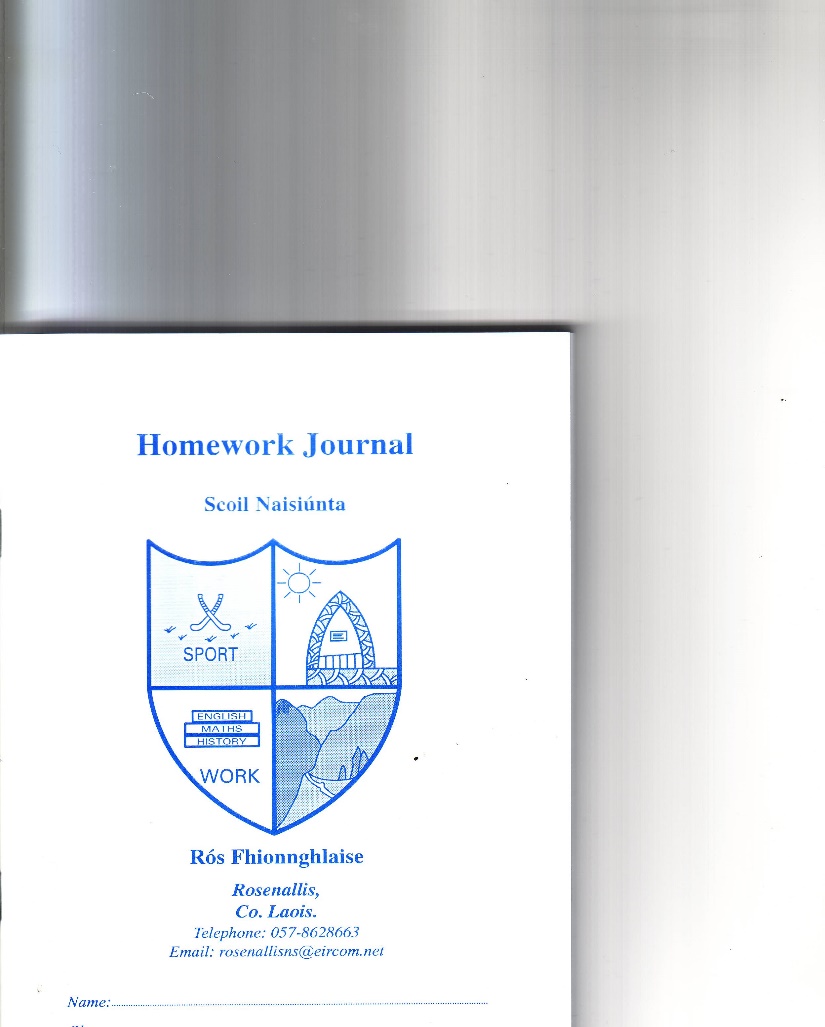 Web: www.rosenallisns.com                                                            Rosenallis,		                Tel. No.: 057 8628663                                                                      Co. Laois.  	                     	                                                                                               Roll No: 17493uPrincipal: Rory Walsh                                                             Deputy Principal: Adrian Reynolds26th August 2021Dear Parent(s)/Guardian(s)/Students,We are looking forward to the school reopening and seeing all of our students again. We especially welcome our incoming Junior Infants. We hope you all had a relaxing and enjoyable summer and feel refreshed and ready for the new school year.I am delighted to have been appointed as Principal Teacher of Rosenallis National School. It is a privilege that I am very grateful for and I look forward to many years of involvement in this great school and community. A few points of information which I would like to bring to your attention before we re-open are detailed below.Health and Safety: All of the arrangements which have been recommended by the HSE and Department of Education to reduce the risk of transmission of Covid-19 are in place in our school. This means that everything continues as per last term. For children – this means pods, class bubbles, hand washing, hand sanitising, teachers wearing masks and/or social distancing, classrooms being well ventilated and people going home if they have symptoms of Covid-19. For parents/guardians – this means communicating with the school by phone or email, not congregating outside the school, keeping symptomatic children at home and collecting children who develop symptoms of Covid-19.In accordance with Department of Education instructions, students returning to school are no longer required to complete a Return to Educational Facility Health Declaration Form.Book Rental/Art and Craft/Insurance Money: This is due before September 30th. This year we can facilitate payments by banking online. Please see the Booklists Tab on our school website for banking details. Uniform/Appearance: All students of Rosenallis National School are expected to wear the full school uniform in a clean, neat and tidy manner. Class teachers will advise your child on what days to wear their PE tracksuit. The wearing of the uniform gives a sense of belonging and develops a pride of place in students. Thank you in advance for your support on the above matters. I hope this coming year will offer opportunities for students to have increased social interaction and a resumption of activities that they particularly enjoy.I look forward to seeing you soon.Yours sincerely,Rory WalshPrincipal									              